УВАЖАЕМЫЕ ЖИТЕЛИ И ГОСТИ УЛАГАНСКОГО РАЙОНА!В Республике Алтай действует особый противопожарный режим!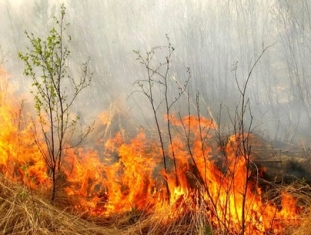 В связи с установившейся  ветреной погодой на территории Сибирского Федерального округа, в ряде субъектов складывается крайне пожароопасная обстановка.12 апреля в  Республике Хакассия сгорело более 1000 жилых домов,  есть погибшие и пострадавшие, в Забайкальском крае действует режим чрезвычайной ситуации из-за лесных пожаров.В Республике Алтай, в  целях недопущения возникновения чрезвычайных ситуаций, обусловленных крупными пожарами, гибели и травматизма людей, распоряжением Правительства Республики Алтай, с 12 апреля 2015 года  действует Особый противопожарный режим на всей территории республики.На период действия особого противопожарного режима гражданам запрещено посещать лесные массивы, разводить костры, поджигать сухую траву, мусор в границах сельских поселений, городского округа и на межселенных территориях. Организациям запрещено проведение пожароопасных работ, в том числе сжигание мусора, проведение сельскохозяйственных палов.  Уважаемые земляки и гости Улаганского района, при обнаружении  пожара следует немедленно сообщить в единую дежурно-диспетчерскую службу Улаганского района по бесплатному номеру:                                                  112 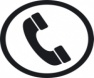 Телефон доверия: 8(38846)22-911     Администрация МО «Улаганский район»   